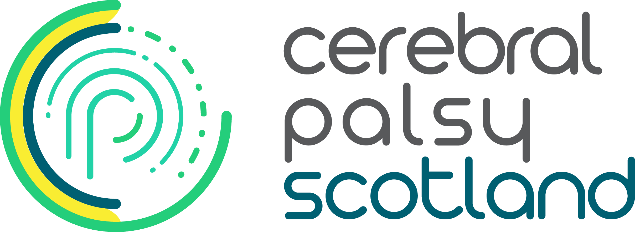 Cerebral Palsy Annual Self CheckThis Annual Self Check has been devised by Cerebral Palsy Scotland working in partnership with community therapists and adults with cerebral palsy. It’s something you can use yourself to keep track of your own health each year and identify areas where there are changes. Monitoring your condition and looking after your wellbeing can help with mobility, pain reduction and negate the need for surgery later in life. Fifteen minutes is all it takes.General Health In general, how would you say your health is (please tick only ONE):ExcellentGoodFairPoorVariableSupportWhat support do you have available:Carers					        Therapists				Social worker 			                       OtherPhysical ActivityDuring a typical week (for the entire week) are you physically active?Stretching or doing strengthening exercises0			1			2			3		None	      	    No more than 	      30-60 mins 		More than an hour 		   30 mins a week	        a week		         a weekSwimming0			1			2			3None		No more than 	      	30-60 mins 		More than an hour 		30 mins a week	        	a week		         		a weekWalking 0			1			2			3None		  No more than 	                    30-60 mins 		More than an hour         			30 mins a week	        	        a week		         a weekCycling - indoors or outdoors 0			1			2			3None		  No more than 	                    30-60 mins 		More than an hour ins a week	        	        a week		         a weekSymptomsHow affected by pain and physical discomfort are you?  Please circle the number that best describes your pain level in the last 2 weeks. I have had: No pain or discomfort Have been feeling physically uncomfortable because of stiffness but no pain Occasional pain in certain parts of my body  Pain in my body a lot of the time Pain all the time and it bothers me a lot         -----------------------------------------------------------------------------------------------------------------------Rate your level of pain (Circle ONE number):Mild Pain: Nagging, annoying, but doesn't really interfere with daily living activities. Score 1-3Moderate Pain: Interferes significantly with daily living activities. Score 4-6Severe Pain: Disabling; unable to perform daily living activities.  Score 7-101	2	3	4	5	6	7	8	9	10         -----------------------------------------------------------------------------------------------------------------------Please tick other symptoms/changes you have experienced in the last year:Loss of or significant deterioration in mobility				Reduced physical strength						Reduced balanceIncreased co-ordination difficultiesReduced enduranceDeterioration in dexterity (use of hands) Deterioration in speech intelligibilityPhysical exhaustion/fatigueSleep disturbanceDifficulty performing previously acquired skills e.g. dressing, washingAdditional time needed to perform skills     Longer & more frequent rest periodsGreater dependence upon othersReduced ability to sustain concentration / easily distractedReduced self-esteem / confidenceReduced assertivenessLowered stress tolerance threshold (more easily affected by stress)Other symptoms: Social LifeIs your social life as active as you’d like? If not, what would you like to do?Are there any sports or hobbies you’d like take up or get better at? What needs to change for that to happen?Healthy RelationshipsDo you have any concerns about relationships or sex? If so, what is your main concern or worry?What Would Make A Difference To Your Wellbeing?Take a moment to look over your answers and think about how they directly affect your daily life. This could include things like pain, spasms, stiffness, confidence, exercise, sports and hobbies. Are there any specific tasks you find challenging? What are your main concerns?           What would you like to change, improve or achieve in the next year?	ONCE YOU HAVE COMPLETED THE ANNUAL SELF CHECKPerhaps you’re noticing changes in your ability to do something? Or feel you’re simply managing pain and not getting to the bottom of it? Maybe you’ve identified a hobby or ambition you’d like to achieve. Here are some ways to take action.What to do next?If you have any concerns about your health talk to your GP. As well as practicalhelp, your GP may also be able to refer you on to a specialist such as a gynaecologist, physiotherapist, other therapist or counsellor. Adult services for those with cerebral palsy are not always well signposted and easy to find. If you’d like to search for help, advice and specialist groups available in your area, please contact the team at Cerebral Palsy Scotland for support on 0141 352 5000, by email on info@cpscot.org.uk or via our website.  The team at Cerebral Palsy Scotland provide specialist therapy for adults with cerebral palsy and are happy to speak to anyone who has a query about the management of cerebral palsy in adults. We offer an initial consultation at no cost. We are also able to offer further therapy sessions for adults at our Glasgow centre at a reduced rate, through the Helping Hands scheme. Adult therapy can also be funded through Self-Directed Support payments or be self-funded. For more information please contact us.